Request for Consideration of Position Reclassification Procedures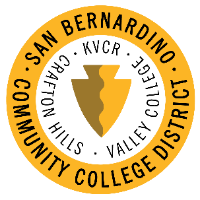 Reclassification is the upgrading of a position to a higher classification because of the gradual increase of the duties being performed in the position. All contract language on this process can be found in Article 16.3. A request to consider position reclassification can be submitted at any time and will be reviewed monthly in a collaborative process between the Association (CSEA) and the District.Step 1: Reclassification request must be submitted to the Office of Human Resources (HR) utilizing this form.Step 2:	Upon receipt of the request, Human Resources will date-stamp the request prior to forwarding a copy to the unit member’s immediate supervisor. CSEA and the unit member shall receive a date-stamped copy immediately.Step 3:	The immediate supervisor will provide their comments to HR within fifteen (15) working days. CSEA and the unit member shall receive a date-stamped copy immediately.Step 4: Reclassification review by the Negotiation Teams shall occur at the next scheduled negotiations meeting and a decision shall be rendered within 45 days of submission. If it is found that duties performed are not found in any job description, an appropriate job description will be negotiated within 45 days of the decision.Step 5: If requested, a unit member shall have a personal interview with the Negotiating Teams to clarify and add to any information in the reclassification request form.Step 6: Human Resources will notify the unit member(s) of the negotiated decision in writing within ten (10) working days at the conclusion of the meeting. If the request is denied, Human Resources will notify the unit member of the denial and the rationale.Step 7: Reconsideration/Appeal Process: The unit member has the right to appeal in writing to the Chancellor within fifteen(15) working days of the negotiated decision. The Chancellor shall notify the unit member and the Reclassification Committee in writing within thirty (20) working days of his/her decision, which shall be final.Step 8: All approved reclassification requests shall be captured in a Memorandum of Understanding (MOU) and submitted for Board Agenda for the next scheduled Board meeting.Incumbent Rights: When a position is reclassified, the incumbent in the position shall be entitled to serve in the position.Salary of Position Reclassification: The salary of a unit member in a position that is reclassified shall be determined as follows:If a position is reclassified to a classification having the same salary range (reclassification – lateral), the salary and anniversary date of the unit member shall not change.If a position is reclassified to a classification having a higher salary range (reclassification – upward), the unit member shall be placed on the appropriate salary range of their new classification which would result in no less than a five (5%) percent increase over the current salary, except if the new placement is at the highest step. The anniversary date of the unit member shall not change.The effective date of the reclassification shall be the date the application was stamped received by the DISTRICT. The District and CSEA may propose a reclassification for any position at any time during the life of the Agreement.Request for Consideration of Position ReclassificationReceived by Human Resources on:      Supervisory Comments Received by HR on:      Reviewed by Reclassification Committee on:      Received by the Chancellor on:      SECTION 1Name:      Department/Division:      Business Telephone Number:       Position’s Classification Title:      How long have you been in this classification:      Name of immediate Supervisor:      Title of Immediate Supervisor:      SECTION 2: WORK ACTIVITIES LIST: Please describe the major parts of what you do on your job. List only the major functions, separately, in order of importance. Provide a description of each of those duties. Indicate the approximate percentage of total working time you spend on each major work activity and the frequency such as daily (D), weekly (W), monthly (M), or annually (Y). Please indicate which duties are not currently part of your job description and the length of time you have been performing each of those duties. * If you need additional space, please use supplemental sheet and check this box  SECTION 3: EQUIPMENT, TOOLS AND MATERIALS: What machinery, vehicles, or motorized equipment do you use in your work, and how often do you use each (daily, weekly, etc.)?* If you need additional space, please use supplemental sheet and check this box SECTION 4: PHYSICAL REQUIREMENTSAre there any special or unusual physical skills or effort required on your job? N/ADo you require any special accommodations to perform your job? N/ASECTION 5: PROBLEM-SOLVING INSTRUCTIONSHow are instructions provided:  Orally	 In Writing	 Computer E-mailHow specific or general are these are these instructions? Please explain: N/AHow are priorities and/or deadlines decided for your position? N/AWhat occasions are there (if any) when instructions are not provided? N/AAt what stage and by whom (job title) are your assignments normally reviewed? N/AHow can you and your supervisor determine the quality of your work? N/AHow often do you meet with your supervisor, and for what purpose? N/ASECTION 6: TRAINING AND EXPERIENCEPlease indicate the length and type of formal and/or on-the-job training that is essential before an average person could perform your job successfully?	      years       monthsPlease indicate the number of years (or months) and type of prior job experience that is essential before an average person could perform your job successfully.		* If you need additional space, please use supplemental sheet and check this box What license(s), certification, registration, or related regulatory requirements are there for your job? N/ASECTION 7: AUTHORITY & ACCOUNTABILITYWhat kinds of actions, documents, plans, or functions require your authorization? N/AWhat kinds of significant decisions are you authorized to make without clearing them through your supervisor? N/AWhat work decision require clearance from your supervisors? Please give examples. N/AWhat are the most difficulty/important decisions you make? Describe their impact on your organizational unit, other employees, students, members of the public and/or the community. N/ASECTION 8: INTERACTION WITH OTHERSTo do your job effectively, what people are you required to interact with, other than your immediate supervisor and co-workers? N/AWithin your organization, please indicate the job titles and departments of the employees with whom you regularly work. N/AOutside of your organization, indicate the nature of your contacts with members of the community, students, other government agencies, vendors, contractors, etc. N/ASECTION 9: LANGUAGE REQUIREMENTSDoes your job require that you converse in a language other than English? If so, please indicate what language(s), level of proficiency, how often, for what purpose. Language(s): N/A		Level of Proficiency: N/A		Frequency: N/A		Purpose: N/ASECTION 10: CHANGES TO POSITIONDuties Deleted: During the past two years, what duties have been removed from your position? Please explain. N/AOther Changes: List other changes that have taken place in your position, such as the level of supervision exercised or received, policy or procedural changes, new tools or equipment, new processes, etc. N/AAre there any positions in your agency or other agencies whose duties and responsibilities appear to be equal to your job? N/AHow long have you performed the current duties assigned to your position?	      years       monthsSECTION 11: SUPERVISORY AND SUPPLEMENTAL QUESTIONNAIRE: To be completed only by individuals who supervise other employees. SUPERVISION& SPAN OF CONTROL: Please indicate the job titles and names of the employees who report directly to you, and not through a subordinate supervisor. N/APlease indicate the job titles, and number of positions for each, that report to your direct subordinates. N/ASUPERVISORY RESPONSIBILITIES: Does your position have the authority to take any of the following actions? If not, does your supervisor rely mainly on your recommendation to make the decision? Yes  No  If no, relies mainly on your recommendation	Hire employees Yes  No  If no, relies mainly on your recommendation 	Promote employees Yes  No  If no, relies mainly on your recommendation	Transfer employees Yes  No  If no, relies mainly on your recommendation 	Prepare work schedule Yes  No  If no, relies mainly on your recommendation 	Assign/review work Yes  No  If no, relies mainly on your recommendation 	Train employees Yes  No  If no, relies mainly on your recommendation 	Assign/approve overtime Yes  No  If no, relies mainly on your recommendation 	Assign/approve comp time Yes  No  If no, relies mainly on your recommendation 	Prepare performance appraisals Yes  No  If no, relies mainly on your recommendation	Approve sick/vacation leave Yes  No  If no, relies mainly on your recommendation 	Recall employees to work in emergencies Yes  No  If no, relies mainly on your recommendation 	Award pay increases Yes  No  If no, relies mainly on your recommendation	Discipline employees Yes  No  If no, relies mainly on your recommendation 	Suspend employees Yes  No  If no, relies mainly on your recommendation	Terminate employees  I certify that I have read the instructions, that the entries made above are my own and to the best of my knowledge are accurate and complete.OPTIONAL: I would like to request for a personal interview with the Reclassification Committee.  Yes  NoEmployee Signature: ______________________________________	Date:       SECTION 2: SUPPLEMENTAL SHEETSECTION 2: WORK ACTIVITIES LIST: Please describe the major parts of what you do on your job. List only the major functions, separately, in order of importance. Provide a description of each of those duties. Indicate the approximate percentage of total working time you spend on each major work activity and the frequency such as daily (D), weekly (W), monthly (M), or annually (Y). Please indicate which duties are not currently part of your job description and the length of time you have been performing each of those duties. SECTION 3: SUPPLEMENTAL SHEETSECTION 3: EQUIPMENT, TOOLS AND MATERIALS: What machinery, vehicles, or motorized equipment do you use in your work, and how often do you use each (daily, weekly, etc.)?SECTION 6: SUPPLEMENTAL SHEETSECTION 6: TRAINING AND EXPERIENCEPlease indicate the number of years (or months) and type of prior job experience that is essential before an average person could perform your job successfully.	DutyFrequency: D/W/M/YOutside of Current Job Description (Y/N)If Outside of Job Description, How Long Performed1      years      months2      years      months3      years      months4      years      months5      years      months6      years      months7      years      months8      years      months9      years      months10      years      months11      years      months12      years      monthsList of Equipment, Tools, and MaterialsFrequency: D/W/M/Y1N/A2N/A3N/A4N/A5N/AType of ExperienceNumber of Years/Months1      years      months2      years      months3      years      monthsDutyFrequency: D/W/M/YOutside of Current Job Description (Y/N)If Outside of Job Description, How Long Performed13      years      months14      years      months15      years      months16      years      months17      years      months18      years      months19      years      months20      years      months21      years      months22      years      months23      years      months24      years      months25      years      monthsList of Equipment, Tools, and MaterialsFrequency: D/W/M/Y1N/A2N/A3N/A4N/A5N/A6N/A7N/A8N/A9N/A10N/A11N/A12N/A13N/A14N/A15N/AType of ExperienceNumber of Years/Months1      years      months2      years      months3      years      months4      years      months5      years      months6      years      months7      years      months8      years      months9      years      months10      years      months11      years      months12      years      months13      years      months14      years      months